　　　　　　　　　　　　　　　　　　　　　　　　　　　　　　　　参加費無料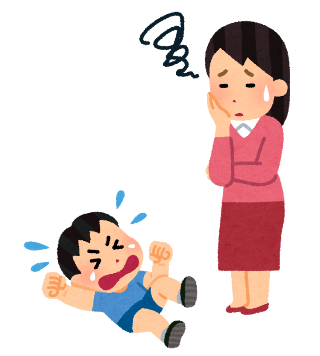 発達障がいを支える制度の理解と活用～実践者の視点から～昨今発達障がい支援をめぐっては、社会問題化されておりメディアで取り上げられることも増えています。長野県社会福祉士会東信地区福祉活動委員会では、年間を通じて「発達障がい」をテーマに学びを深めていくことになりました。今回は、「ＮＰＯ法人たんと。相談支援事業所TAKUMI」相談支援専門員飯島尚高氏をお迎えします。発達障がいを持つ子どもが成人になるまでの“個人”と係わり、その時々に必要な制度を探りながら支援を組み立ててきた実践と、そこから見えてくる課題等についてお話ししていただき、学びと理解を深めていきたいと思います。期日：平成２９年１０月２８日（土）時間：１５：００～１７：００講師：飯島尚高　氏　特定非営利活動（NPO）法人たんと。　　　　　　　　　　相談支援事業所TAKUMI　　相談支援専門員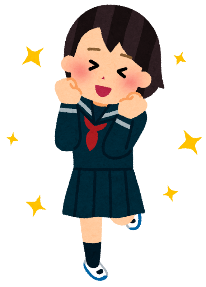 　場所：小諸市民交流センター　第６・７会議室（小諸市相生町３－３－３）　定員：５０名　申込：FAXかメールにて下記へ　　＊締め切り：１０月１８日（水）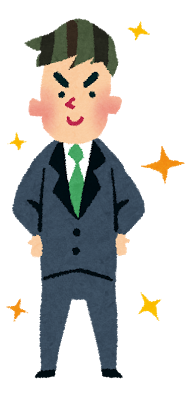 　　　　　　　　　　　　　　《連絡先》公益社団法人長野県社会福祉士会　　　　　　　住所：〒380-0836　長野県長野市南県町685-2　長野県食糧会館6F　　　　　　電話：026-266-0294　FAX：026-266-0339　メール：info@nacsw.jp*　*　*　*　*　*　*　*　*　　切らずにお送りください　*　*　*　*　*　*　*　*　*　*　FAX送信先：０２６－２６６－０３３９　公益社団法人　長野県社会福祉士会　宛　　　　　　発達障がいを支える制度の理解と活用　参加申込書申込氏名該当に○　・会員　　　　　　　　　・会員外連絡先TEL　　　　　　　　　　　FAX特別な配慮が必要な内容（車椅子、手話通訳等）がありましたらご記入ください。特別な配慮が必要な内容（車椅子、手話通訳等）がありましたらご記入ください。